4. pielikums
 Ministru kabineta
 2010. gada 28. decembra 
noteikumiem Nr. 1220(Pielikums MK 11.12.2018. noteikumu Nr. 789 redakcijā)Valsts kaseiPieteikums 
par atlikuma uz iepriekšējā saimnieciskā gada beigām
pārgrāmatošanuNosaukums ________________________________________________________________________________ Reģistrācijas Nr. ________________________1. Pārgrāmatot kā atlikumu uz šā gada sākumu:2. Slēgt kā neizmantotos asignējumus, samazinot dotāciju no vispārējiem ieņēmumiem vai dotāciju no vispārējiem ieņēmumiem atmaksām valsts pamatbudžetā:3. Pārgrāmatot kā iepriekšējā saimnieciskā gada 31. decembra darījumu atbilstoši norādītajam resursu avotam un klasifikācijas kodam:Piezīme. * Dokumenta rekvizītus "paraksts" un "datums" neaizpilda, ja elektroniskais dokuments ir sagatavots atbilstoši normatīvajiem aktiem par elektronisko dokumentu noformēšanu.20__. gada ____________Nr. ______________Informācija par klientuInformācija par atlikuma uz iepriekšējā saimnieciskā gada beigām pārgrāmatošanu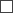 ieņēmumu no maksas pakalpojumiem un citiem pašu ieņēmumiem vai transferta atlikumu – ar finansēšanas klasifikācijas kodu F210100101ieņēmumu no ārvalstu finanšu palīdzības vai transferta atlikumu – ar finansēšanas klasifikācijas kodu F210100102No kontaUz kontuSumma (euro)KontāSumma (euro)transferta atlikumuieņēmumu no maksas pakalpojumiem un citiem pašu ieņēmumiem atlikumuieņēmumu no ārvalstu finanšu palīdzības līdzekļiem atlikumusaņemto vai ieturēto līgumsodu vai procentu maksājumus par saistību neizpildicits (norādīt pamatojumu) ___________________________________________________________________ No kontaKlasifikācijas kodsUz kontuKlasifikācijas kodsSumma (euro)Iestādes vadītājs/pilnvarotā persona(vārds, uzvārds)(paraksts*)(datums*)Pieteikuma sagatavotājsTālrunisE-pasts(vārds, uzvārds)